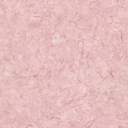 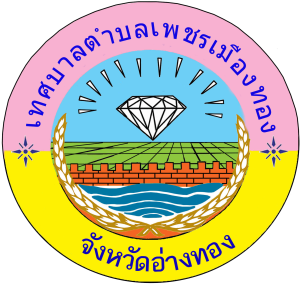 จดหมายข่าว  ฉบับที่  9/2564  ประจำเดือน  มิถุนายน 2564******************************************************************************รายงานผลการจัดเก็บรายได้ การยื่นแบบและชำระภาษี ประจำปี 2564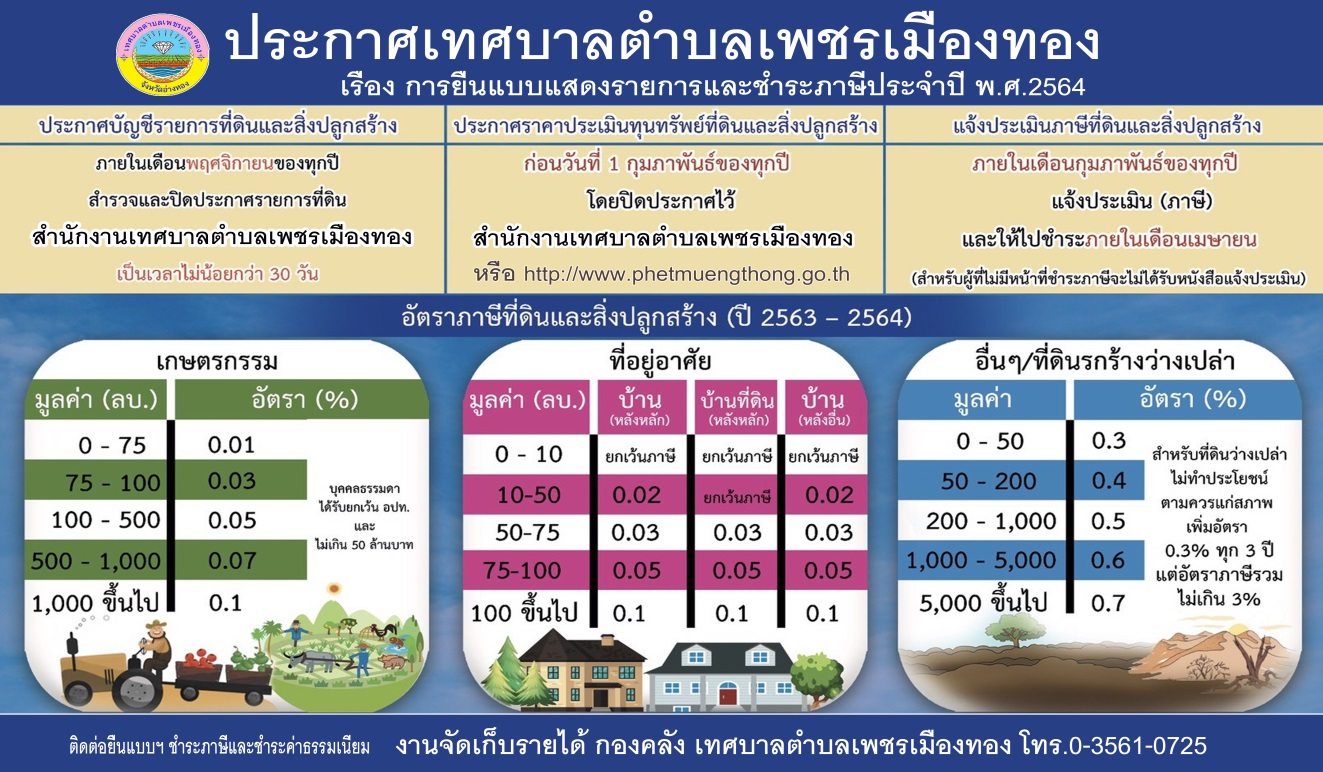 ภาษี/ค่าธรรมเนียมจัดเก็บรายได้ (บาท)เดือน มิถุนายน 2564จัดเก็บรายได้ทั้งปี (บาท)( 1ตุลาคม 2563 – ปัจจุบัน)ภาษีที่ดินและสิ่งปลูกสร้าง14,858.7030,287.37ภาษีป้าย-74,680.67อากรฆ่าสัตว์5,64050,520ค่าขยะมูลฝอย32,850229,830รวม53,348.70385,318.04